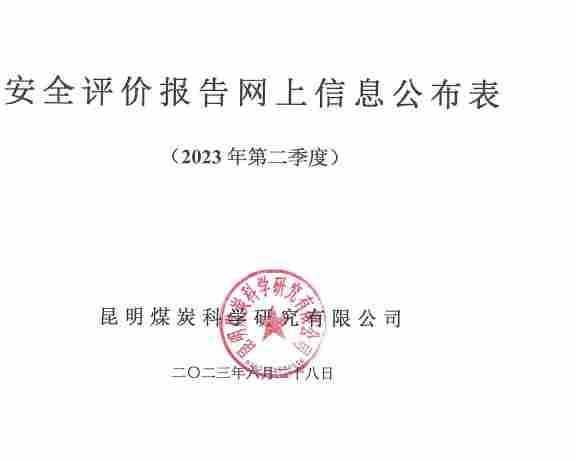 1富源团结煤业有限公司竹园镇团结煤矿机械化改造项目安全验收评价现场勘验图像影像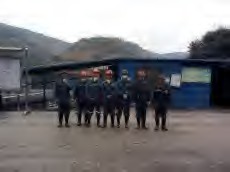 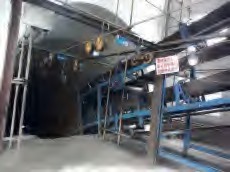 现场工作照	主斜井井口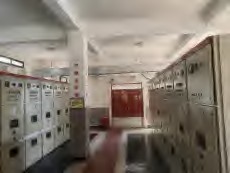 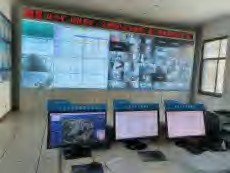 地面配电室	安全监测监控中心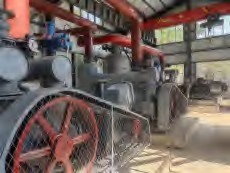 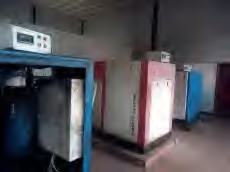 地面瓦斯抽采泵站	空气压缩机房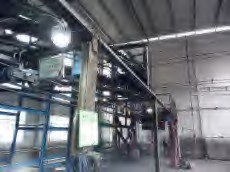 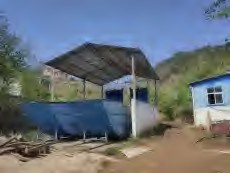 主斜井带式输送机	主要通风机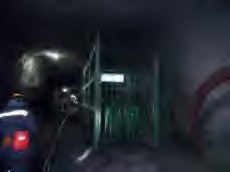 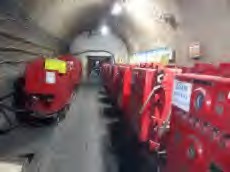 井下消防材料库	井下中央配电室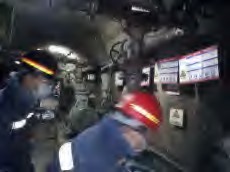 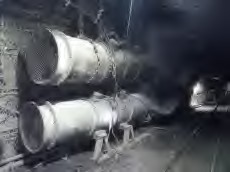 水泵硐室	局部通风机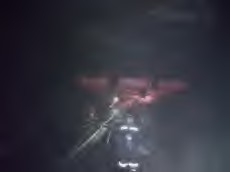 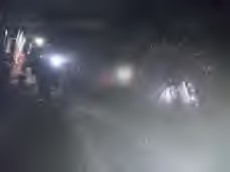 井下隔爆水棚	采煤机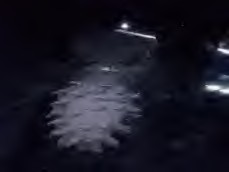 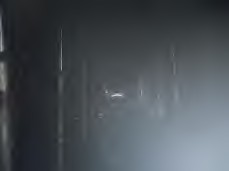 综掘机	采面下出口超前支护序号 评 价 项目名称 简 介 技  术负责人 过程控制负责人 报  告编制人 报  告审核人 评 价 人 员 评 价 人 员 评 价 人 员 评 价 人 员 技 术专 家 评价报告提交时间 现    场工作时间 序号 评 价 项目名称 简 介 技  术负责人 过程控制负责人 报  告编制人 报  告审核人 安 全 评价师 注册安全工程师 其 它 职 责 技 术专 家 评价报告提交时间 现    场工作时间 安 全 验 收 评价（煤科 2023验收002） 项目组长。矿井通风、瓦斯防治、安 全 验 收 评价（煤科 2023验收002） 樊 睇 樊 睇 / 监测监控、人员定位系统现场勘验评价及报告编制。评价报告汇安 全 验 收 评价（煤科 2023验收002） 总编制；资料收集及移交。 富源团结煤业有安 全 验 收 评价（煤科 2023验收002） 樊 睇 陈雄昌 陈雄昌 / 矿井开拓开采、避难硐室（救护系统）、爆破器材储运及使用系限公司竹园镇团安 全 验 收 评价（煤科 2023验收002） 陈雄昌 统现场勘验评价及报告编制。 刘李昌 1 结煤矿机械化改造项目安全验收安 全 验 收 评价（煤科 2023验收002） 洪 涛 邱宏伟 刘李昌 潘喆懿 李启龙 刘李昌 刘李昌 / 矿井提升运输、电气、通信联络系统现场勘验评价及报告编制。 张海红 张庆波 2023.4.25 2023.4.15 评价安 全 验 收 评价（煤科 2023验收002） 陆国瑞 潘喆懿 潘喆懿 / 矿井消防、防尘、供水施救、压风自救系统现场勘验评价及报安 全 验 收 评价（煤科 2023验收002） 告编制。 安 全 验 收 评价（煤科 2023验收002） 陆国瑞 陆国瑞 / 煤矿排土、防治水、边坡稳定系统现场勘验评价及报告编制。 